КАРТОГРАФИЧЕСКАЯ СХЕМАГРАНИЦ ИЗБИРАТЕЛЬНОГО УЧАСТКА № 1021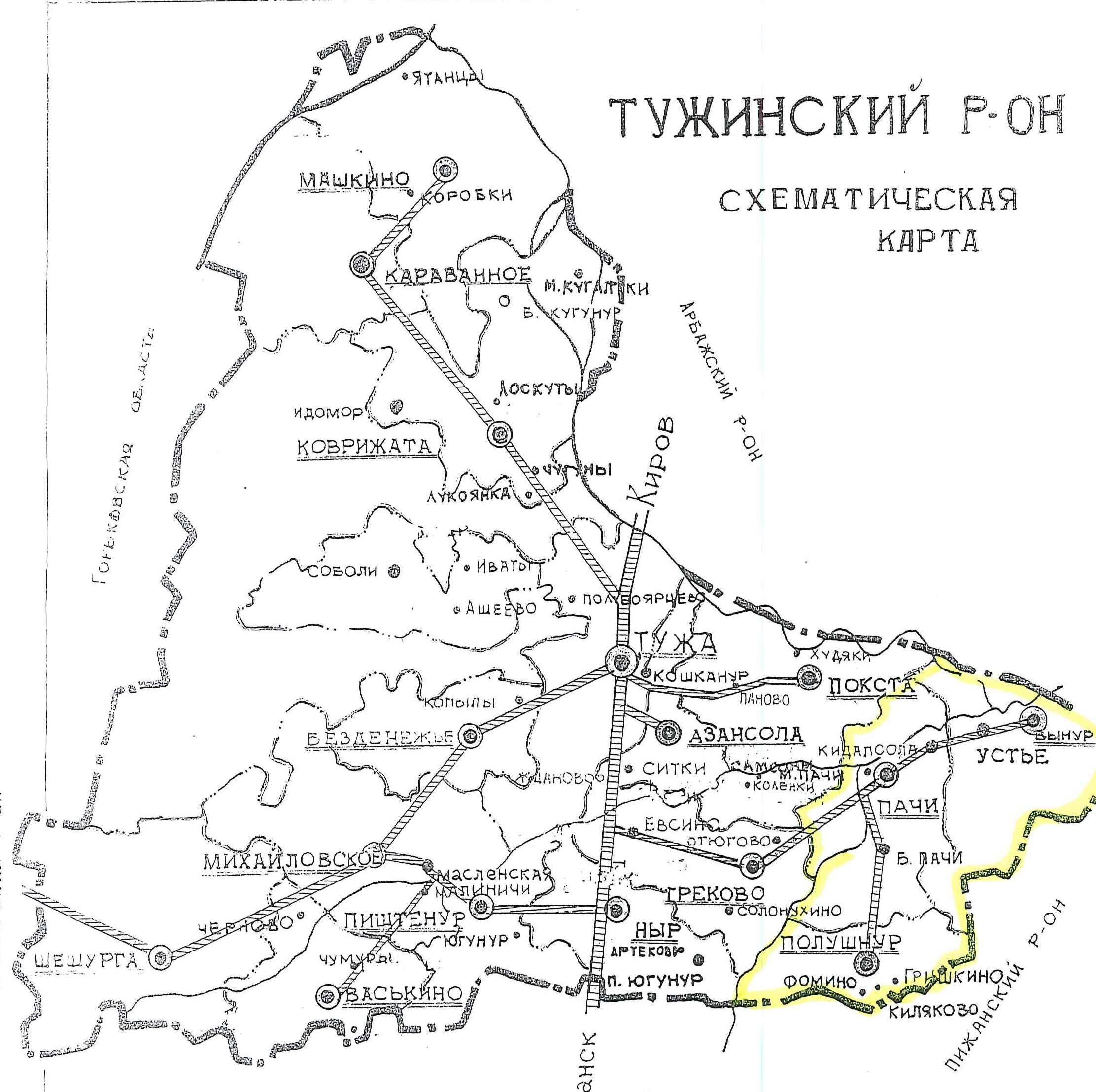 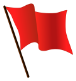 - флажком отмечено место расположения помещения участковой избирательной комиссии избирательного участка № 1021ОПИСАНИЕ ГРАНИЦ ИЗБИРАТЕЛЬНОГО УЧАСТКА № 1021	Границы избирательного участка № 1021 утверждены постановлением Администрации Тужинского муниципального района Кировской области от 14 марта 2023 года № 52 «О внесении изменений в постановление администрации Тужинского муниципального района от 25.12.2012 №747»Об образовании избирательных участков, участков референдума»(опубликовано: Бюллетень муниципальных правовых актов органов местного самоуправления Тужинского муниципального района Кировской области, 17 марта 2023 года, № 6 (350)).Избирательный участок № 1021 образован в следующих границах:МЕСТО НАХОЖДЕНИЯ УЧАСТКОВОЙ ИЗБИРАТЕЛЬНОЙ КОМИССИИ ИЗБИРАТЕЛЬНОГО УЧАСТКА № 1021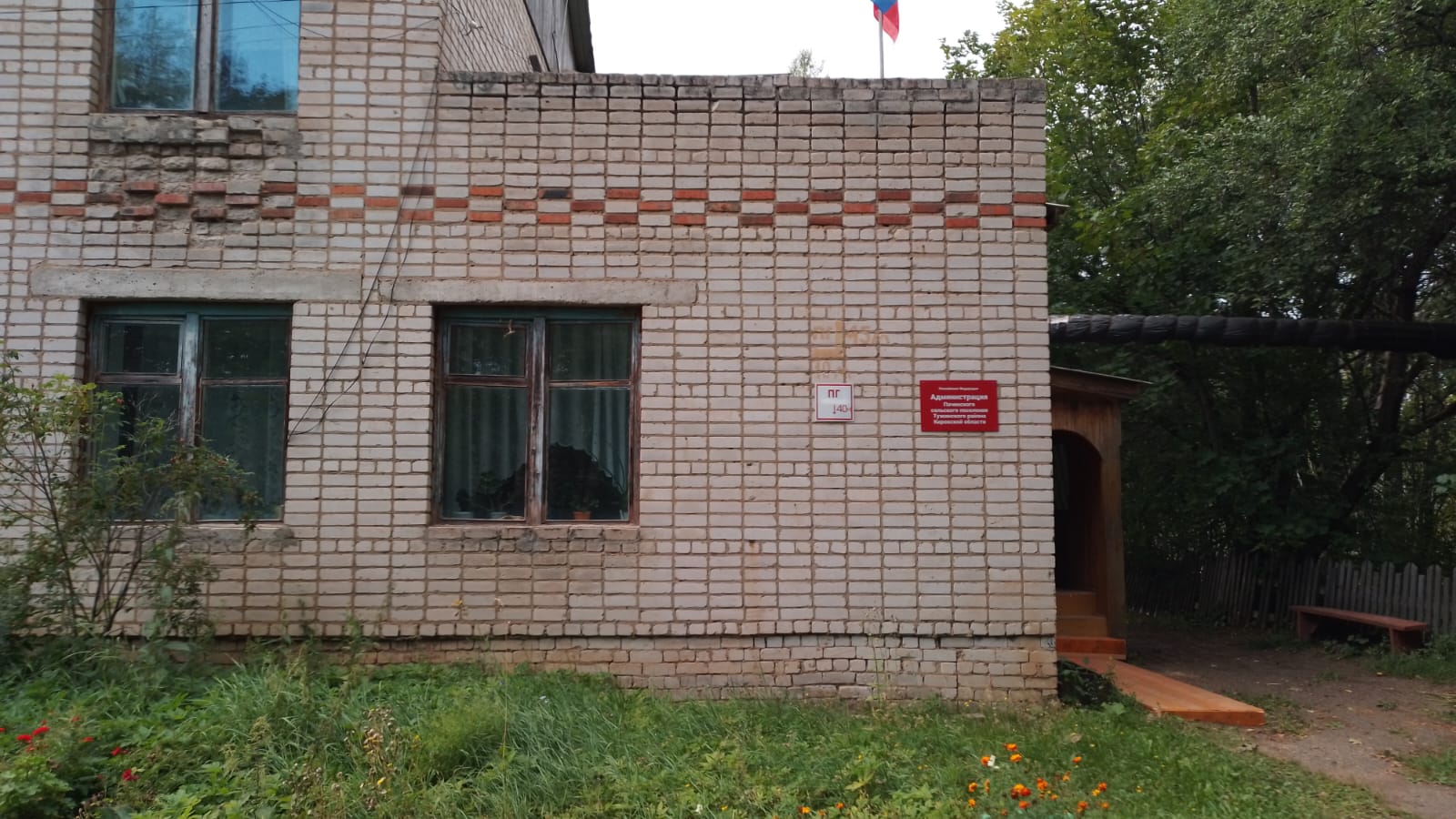 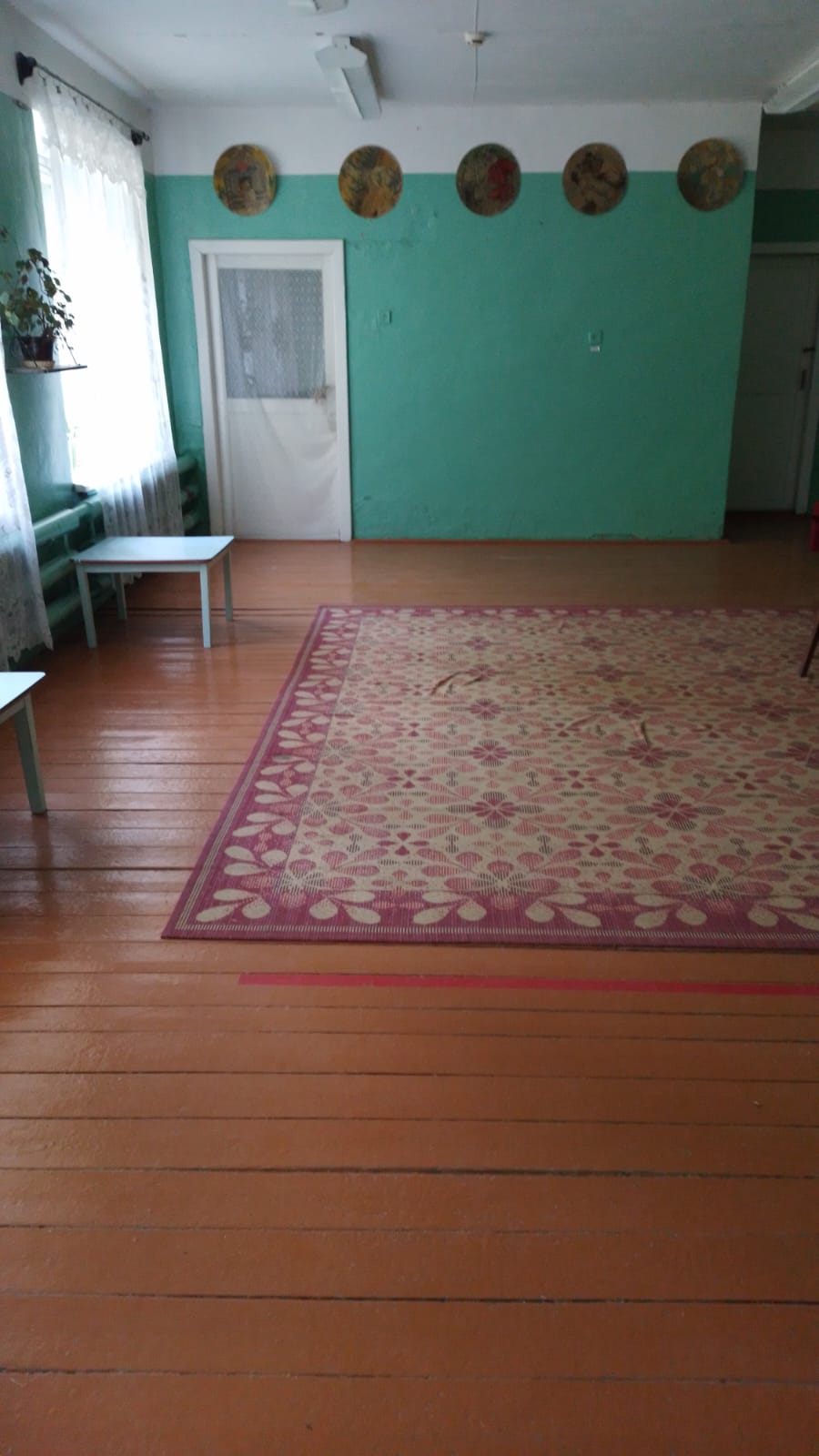 ХАРАКТЕРИСТИКА ПОМЕЩЕНИЯ ДЛЯ ГОЛОСОВАНИЯУЧАСТКОВОЙ ИЗБИРАТЕЛЬНОЙ КОМИССИИИЗБИРАТЕЛЬНОГО УЧАСТКА № 1021Площадь помещения для голосования                    кв. мВозможность подъезда автотранспорта непосредственно к избирательному участку: ДА                НЕТ* *  Если ответ «нет», указать причину __________________________________________Возможность добраться до избирательного участка регулярным общественным транспортом:ДА                НЕТ Удаленность избирательного участка от соответствующей территориальной избирательной комиссии:                    кмХарактеристика состояния дорожного полотна маршрута «УИК – ТИК»________ гравийное покрытие (удовлетворительное состояние)Наличие стационарных рамок металлодетектора в здании, где расположено помещение для голосования:ДА                НЕТ Наличие камер видеонаблюдения по периметру здания:ДА                НЕТ Этаж (указать): Сотовая связь/мобильный Интернет:наличие устойчивого сигнала сотовой связи:  ДА                НЕТ качество сигнала сотовой связи: ____хорошее____________________наличие Интернета/мобильного Интернета: ДА            НЕТ         / ДА           НЕТ             характеристика Интернет-соединения/мобильного Интернета (мб/с / 3 G, 4G): _4G_Имеется ли возможность оказания избирателям помощи волонтерами:ДА                НЕТ Возможность предоставления транспорта лицам с ограниченными физическими возможностями социальными службами:ДА                НЕТ Наличие приспособлений, обеспечивающих доступ на избирательный участок:перила/поручнина лестнице     ДА                 НЕТ на крыльце       ДА                 НЕТ наличие пандусов при входе на избирательный участок:                    ДА                НЕТ Наличие резервного помещения для голосования:  ДА                НЕТ Вид пункта:ТЕХНОЛОГИЧЕСКОЕ, ТЕХНИЧЕСКОЕ ОБОРУДОВАНИЕ, МАТЕРИАЛЫ, НЕОБХОДИМЫЕ ДЛЯ ОБЕСПЕЧЕНИЯ ПРОЦЕДУРЫ ГОЛОСОВАНИЯСТАТИСТИКА ИЗБИРАТЕЛЬНОГО УЧАСТКА № 1021СВЕДЕНИЯ ОБ ОРГАНИЗАЦИЯХ, РАСПОЛОЖЕННЫХ НА ТЕРРИТОРИИ ИЗБИРАТЕЛЬНОГО УЧАСТКА № 1021СОСТАВ УЧАСТКОВОЙ ИЗБИРАТЕЛЬНОЙ КОМИССИИ № 1021 (СРОК ПОЛНОМОЧИЙ – 5 ЛЕТ)Первое заседание 13.06.2023СПИСОК ЛИЦ, ЗАЧИСЛЕННЫХ В РЕЗЕРВ СОСТАВА УЧАСТКОВОЙ ИЗБИРАТЕЛЬНОЙ КОМИССИИ № 1021ПРИМЕРНЫЙ ПЛАН (СХЕМА) РАЗМЕЩЕНИЯ ТЕХНОЛОГИЧЕСКОГО ОБОРУДОВАНИЯ В ПОМЕЩЕНИИ ДЛЯ ГОЛОСОВАНИЯ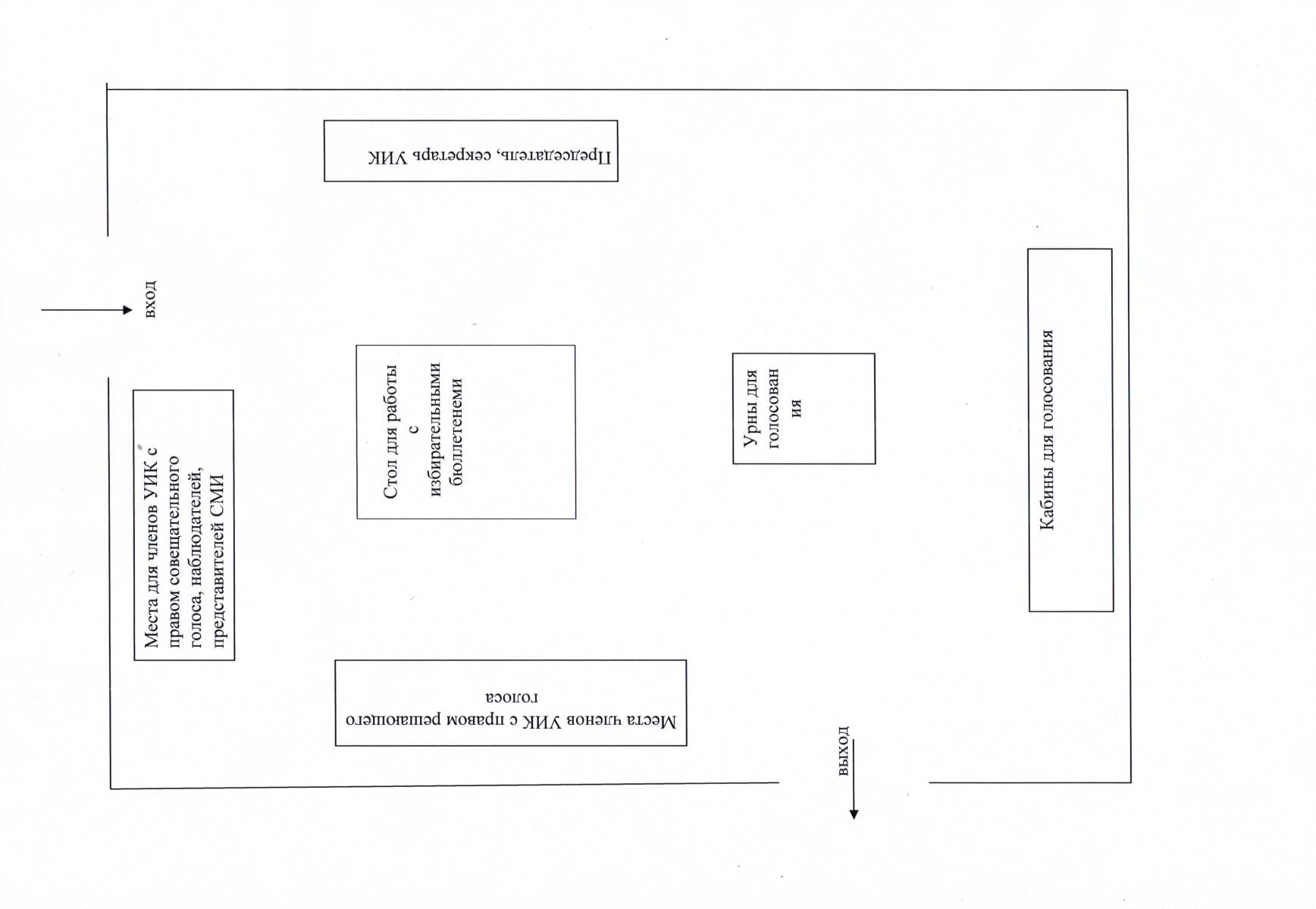 ОБЕСПЕЧЕНИЕ БЕЗОПАСНОСТИ ПОМЕЩЕНИЯ ДЛЯ ГОЛОСОВАНИЯ ИЗБИРАТЕЛЬНОГО УЧАСТКА № 1021ИЗБИРАТЕЛЬНАЯ КОМИССИЯ КИРОВСКОЙ ОБЛАСТИТЕРРИТОРИАЛЬНАЯ ИЗБИРАТЕЛЬНАЯ КОМИССИЯ ТУЖИНСКОГО РАЙОНА КИРОВСКОЙ ОБЛАСТИПАСПОРТИЗБИРАТЕЛЬНОГО УЧАСТКА№ 1021РФ Кировская область2023 год№ п/пНаселенные пункты		Дома1Село Пачивсе2Деревня Большие Пачивсе3Деревня Кидалсоловсе4Деревня Малые Пачивсе5Деревня Вынурвсе6Деревня Устьевсе7Деревня Полушнурвсе8Деревня Гришкиновсе9Деревня Килякововсе10Деревня ФоминовсеМесто нахождения УИК № 1021Место нахождения УИК № 1021АдресРФ,Кировская область, Тужинский район, с.Пачи, ул.Центральная, д.3Место расположения УИК № 1021Здание администрации Пачинского сельского поселенияТелефон УИК № 1021(83340) 61-1-75Вид собственности здания (государственная,  муниципальная, частная)МуниципальнаяСобственник зданияАдминистрация муниципального образования Тужинский муниципальный район Кировской областиМесто нахождения помещения для голосования УИК № 1021Место нахождения помещения для голосования УИК № 1021АдресРФ,Кировская область,Тужинский район,с.Пачи,ул.Центральная,д.3Место расположения УИК № 1021Здание администрации Пачинского сельского поселения Телефон УИК № 1021(83340) 61-1-75Вид собственности зданияМуниципальнаяСобственник зданияАдминистрация муниципального образования Тужинский муниципальный район Кировской областистационарный передвижнойТип сооружения: Здание Вид транспортного средства:Адрес:с.Пачи,ул.Центральная,д.13Наименование:Наименование организации, находящейся в здании:Здание Пачинского сельского Дома культуры-филиала муниципального бюджетного учреждения культуры Тужинского РКДЦПлощадь помещения для голосования:                            кв. мУдаленность от основногопомещения для голосования:                    метров№ п/пНаименованиеКоличествоПримечание1Кабины для тайного голосования, в том числе:211-секционные012-секционные22Стационарные ящики для голосования13Переносные ящики для голосования14Информационный стенд для размещения информации (наличие, размеры)190*12080*605Вывески с наименованием УИК16Вывески с указанием режима работы УИК и границами избирательного участка17Указатели (стрелки) снаружи и внутри здания, указывающие избирателям направление движения (указать наличие)58Мебель:158- столы48- стулья108- шкафы для документов и одежды19Телефонные аппараты110Настенные (напольные) часы111Сейф или металлический шкаф212Канцелярские принадлежности (необходимая потребность)Согласно норматива по отдельному расчету13Калькуляторы114Противопожарные средства2огнетушители15Альтернативный источник электроэнергии (генератор)116Компьютер, принтер1/117Охранная сигнализацияда18Средства видеонаблюдениянет№ п/пНаименованиеКоличествоПримечание1Общее количество избирателей3442Избиратели старше 65 лет1453Избиратели от 18 до 35 лет534Впервые голосующие15Количество избирателей,являющихся инвалидами, в том числе:325- количество избирателей, являющихся инвалидами по зрению35- количество избирателей, являющихся инвалидами по слуху05- количество избирателей, являющихся инвалидами с нарушениями опорно-двигательного аппарата6№ п/пПолное наименование организацииАдрес места нахождения организацииТелефонКоличество избирателейОбразовательные организацииОбразовательные организацииОбразовательные организацииОбразовательные организацииОбразовательные организацииНетВоинские частиВоинские частиВоинские частиВоинские частиВоинские частиНетСледственные изоляторы (СИЗО), исправительные центрыСледственные изоляторы (СИЗО), исправительные центрыСледственные изоляторы (СИЗО), исправительные центрыСледственные изоляторы (СИЗО), исправительные центрыСледственные изоляторы (СИЗО), исправительные центрыНетОрганизации социального обслуживания населения (дома для престарелых, инвалидов, геронтологические центры, психоневрологические диспансеры)Организации социального обслуживания населения (дома для престарелых, инвалидов, геронтологические центры, психоневрологические диспансеры)Организации социального обслуживания населения (дома для престарелых, инвалидов, геронтологические центры, психоневрологические диспансеры)Организации социального обслуживания населения (дома для престарелых, инвалидов, геронтологические центры, психоневрологические диспансеры)Организации социального обслуживания населения (дома для престарелых, инвалидов, геронтологические центры, психоневрологические диспансеры)НетСтатус в УИКФ. И. О.ОбразованиеСубъект выдвиженияОбязанности в УИКПредседательСоломина Нина Евгеньевна Начальное профессиональноеТужинское районное отделение КИРОВСКОГО ОБЛАСТНОГО ОТДЕЛЕНИЯ Политической партии "КОММУНИСТИЧЕСКАЯ ПАРТИЯ РОССИЙСКОЙЗаместитель председателяДербенева Валентина МихайловнаСреднее профессиональноеРегиональное отделение Социалистической политической партии «СПРАВЕДЛИВАЯ РОССИЯ – ПАТРИОТЫ – ЗА ПРАВДУ» в Кировской областиСекретарьЛачкова Галина ЛеонидовнаСреднее общееПачинская сельская Дума Тужинского района Кировской областиЧлен комиссии с правом решающего голосаИльин Александр АнатольевичСреднее профессиональноеТужинское районное местное отделение Всероссийской политической партии "ЕДИНАЯ РОССИЯ"Член комиссии с правом решающего голосаКошкина Нина АлександровнаСреднее профессиональноеКировское региональное отделение Политической партии ЛДПР - Либерально-демократической партии РоссииЧлен комиссии с правом решающего голосаМуратов Игорь ГеннадьевичСреднее профессиональноеПачинская сельская Дума Тужинского района Кировской области№ п/пФ. И. О.ОбразованиеОпыт работы в избирательных комиссияхСубъект выдвижения1ДербенёваЕленаКонстантиновнаВысшеенетТужинское районное местное отделение Всероссийской политической партии "ЕДИНАЯ РОССИЯ"2ДербеневаАлевтинаСергеевнаСреднее профессиональноеНетТужинское районное отделение КИРОВСКОГО ОБЛАСТНОГО ОТДЕЛЕНИЯ Политической партии "КОММУНИСТИЧЕСКАЯ ПАРТИЯ РОССИЙСКОЙ ФЕДЕРАЦИИ"3ИгитовВладимирНиколаевичСреднее общееДаПачинская сельская Дума Тужинского района Кировской области пятого созыва4ИгитоваИринаПетровнаСреднее профессиональноеДаПачинская сельская Дума Тужинского района Кировской области пятого созыва5ПектубаеваВалентинаАнатольевнаСреднее профессиональноеНетКировское региональное отделение Политической партии ЛДПР - Либерально-демократической партии России6РепинАлександрСтепановичСреднее общеенетПачинская сельская Дума Тужинского района Кировской области пятого созыва7ШулевВладимирПавловичВысшеедаТужинское районное местное отделение Всероссийской политической партии "ЕДИНАЯ РОССИЯ"Отметка сотрудников ГУ МЧС России по Республике, краю, областиОтметка сотрудников ГУ МЧС России по Республике, краю, области(характеристика состояния избирательного участка)Отметка сотрудников ГУ МЧС России по Республике, краю, областиОтметка сотрудников ГУ МЧС России по Республике, краю, областиОтметка сотрудников ГУ МЧС России по Республике, краю, областиОтметка сотрудников ГУ МЧС России по Республике, краю, области(должность)(подпись)(дата)(расшифровка подписи)Отметка сотрудников УМВД России по Республике, краю, областиОтметка сотрудников УМВД России по Республике, краю, области(характеристика состояния избирательного участка)Отметка сотрудников УМВД России по Республике, краю, областиОтметка сотрудников УМВД России по Республике, краю, областиОтметка сотрудников УМВД России по Республике, краю, областиОтметка сотрудников УМВД России по Республике, краю, области(должность)(подпись)(дата)(расшифровка подписи)Отметка сотрудников Роспотребнадзора по Республике, краю, области (при необходимости)Отметка сотрудников Роспотребнадзора по Республике, краю, области (при необходимости)(характеристика состояния избирательного участка)Отметка сотрудников Роспотребнадзора по Республике, краю, области (при необходимости)Отметка сотрудников Роспотребнадзора по Республике, краю, области (при необходимости)Отметка сотрудников Роспотребнадзора по Республике, краю, области (при необходимости)Отметка сотрудников Роспотребнадзора по Республике, краю, области (при необходимости)(должность)(подпись)(дата)(расшифровка подписи)Председатель участковой избирательной комиссии избирательного участка №1021Н.Е.Соломина(подпись)Дата составления паспорта избирательного участка №102122 августа 2023 года